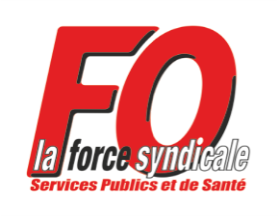                                 	CIRCULAIREFédération des personnels des services publics et des services de santé FORCE OUVRIERE 153-155 rue de Rome 75017 PARIS
01 44 01 06 00 -  fo.territoriaux@fosps.com et fo.sante-sociaux@fosps.com PUÉRICULTRICES TERRITORIALESUNE CARRIÈRE PLUS RÉMUNÉRATRICE AVEC FOLa signature des accords dits « Ségur de la Santé » a donné lieu à des revalorisations de grilles indiciaires dans la fonction publique hospitalière. Partant du principe qu’à niveau de responsabilité et diplômes équivalents, la rémunération doit être la même, FO a demandé, dès le début, leur transposition à la fonction publique territoriale. Aujourd’hui, c’est chose faite. Les puéricultrices de la fonction publique territoriale auront des grilles identiques à leurs collègues de la FPH. L’ancien cadre d’emplois comprenait 2 grades dont un premier grade divisé en 2 classes ce qui ralentissait leur progression de carrière. Désormais, la carrière se déroulera sur 2 grades. De fait, leur progression sera  plus rapide. Le reclassement dans les grilles entraîne des augmentations pouvant aller jusqu’à 105 euros nets mensuels (hors échelons provisoires).L’augmentation des indices terminaux du 1er grade et du second grade va permettre un gain de 395 euros mensuels nets en fin de carrière.Il s’agit là d’un premier pas. FO continue de revendiquer :Pour les puéricultrices, l’attribution du Complément de Traitement Indiciaire 
(183 euros nets/mois).Pour l’ensemble de la fonction publique territoriale, en demandant une reconnaissance de l’investissement de tous les agents territoriaux.Pour l’ensemble des fonctionnaires pour lesquels nous demandons le rattrapage du point d’indice et son indexation sur un niveau au moins égal à l’inflation.Fait à Paris, le 4 janvier 2022																	Le secrétariat fédéralPuéricultrice de classe normale reclassée dans le grade de puéricultrice Puéricultrice de classe normale reclassée dans le grade de puéricultrice Puéricultrice de classe normale reclassée dans le grade de puéricultrice Puéricultrice de classe normale reclassée dans le grade de puéricultrice Puéricultrice de classe normale reclassée dans le grade de puéricultrice Puéricultrice de classe normale reclassée dans le grade de puéricultrice Puéricultrice de classe normale reclassée dans le grade de puéricultrice Puéricultrice de classe normale reclassée dans le grade de puéricultrice Puéricultrice de classe normale reclassée dans le grade de puéricultrice Puéricultrice de classe normale reclassée dans le grade de puéricultrice Avant transpositionAvant transpositionAvant transpositionAprès transposition de l'accord FPHAprès transposition de l'accord FPHAprès transposition de l'accord FPHAprès transposition de l'accord FPHAprès transposition de l'accord FPHAprès transposition de l'accord FPHGrille actuelleGrille actuelleGrille actuelleReclassement Ségur 2eme grade    1er janvier 2022Reclassement Ségur 2eme grade    1er janvier 2022Reclassement Ségur 2eme grade    1er janvier 2022Reclassement Ségur 2eme grade    1er janvier 2022Gain immédiat du reclassementGain immédiat du reclassementÉchelonIndice MajoréDurée Totale : 26,5 ansÉchelonIndice MajoréDurée Totale : 26 ans Traitement Indiciaire NetGain immédiat en Pts d'indiceGain Net immédiat 1er janvier 2022ÉchelonIndice MajoréDurée échelonÉchelonIndice MajoréDurée échelon Traitement Indiciaire NetGain immédiat en Pts d'indiceGain Net immédiat 1er janvier 202211e 7222 686 €159592 € ⎬ Gain par rapport à l'ancien échelon sommital10e6854,02 548 €122454 € ⎬ Gain par rapport à l'ancien échelon sommital9e6514,02 422 €88328 € ⎬ Gain par rapport à l'ancien échelon sommital8e6193,02 303 €56209 € ⎬ Gain par rapport à l'ancien échelon sommital8e5634,07e5883,02 187 €2593 €7e5384,06e5582,52 076 €2075 €6e5133,55e5292,01 968 €1660 €5e4903,04e5012,01 864 €1141 €4e4752,04e5012,01 864 €2697 €3e 4552,03e4732,01 760 €1867 €2e 4352,02e4452,01 655 €1038 €1er 4222,01er4221,51 570 €00 €Puéricultrice de classe supérieure reclassée dans le grade de puéricultricePuéricultrice de classe supérieure reclassée dans le grade de puéricultricePuéricultrice de classe supérieure reclassée dans le grade de puéricultricePuéricultrice de classe supérieure reclassée dans le grade de puéricultricePuéricultrice de classe supérieure reclassée dans le grade de puéricultricePuéricultrice de classe supérieure reclassée dans le grade de puéricultricePuéricultrice de classe supérieure reclassée dans le grade de puéricultricePuéricultrice de classe supérieure reclassée dans le grade de puéricultricePuéricultrice de classe supérieure reclassée dans le grade de puéricultricePuéricultrice de classe supérieure reclassée dans le grade de puéricultriceAvant transpositionAvant transpositionAvant transpositionAprès transposition de l'accord FPHAprès transposition de l'accord FPHAprès transposition de l'accord FPHAprès transposition de l'accord FPHAprès transposition de l'accord FPHAprès transposition de l'accord FPHGrille actuelleGrille actuelleGrille actuelleReclassement Ségur 2eme grade    1er janvier 2022Reclassement Ségur 2eme grade    1er janvier 2022Reclassement Ségur 2eme grade    1er janvier 2022Reclassement Ségur 2eme grade    1er janvier 2022Gain immédiat du reclassementGain immédiat du reclassementÉchelonIndice MajoréDurée Totale : 26,5 ansÉchelonIndice MajoréDurée Totale : 26 ans Traitement Indiciaire NetGain immédiat en Pts d'indiceGain Net immédiat 1er janvier 2022ÉchelonIndice MajoréDurée échelonÉchelonIndice MajoréDurée échelon Traitement Indiciaire NetGain immédiat en Pts d'indiceGain Net immédiat 1er janvier 202211e 7222 686 €95354 €Gain par rapport à l'ancien échelon sommital10e6854,02 548 €58216 €Gain par rapport à l'ancien échelon sommital9e6514,02 422 €2490 €7e6274,08e6193,02 303 €00 €6e5943,57e5883,02 187 €00 €5e5673,07e5883,02 187 €2179 €4e5442,06e5582,52 076 €1453 €3e 5212,05e5292,01 968 €830 €2e 4982,04e5012,01 864 €312 €1er 4752,04e5012,01 864 €2697 €3e4732,01 760 €2e4452,01 655 €1er4221,51 570 €Puéricultrice hors classe reclassée dans le nouveau grade de puéricultrice hors classePuéricultrice hors classe reclassée dans le nouveau grade de puéricultrice hors classePuéricultrice hors classe reclassée dans le nouveau grade de puéricultrice hors classePuéricultrice hors classe reclassée dans le nouveau grade de puéricultrice hors classePuéricultrice hors classe reclassée dans le nouveau grade de puéricultrice hors classePuéricultrice hors classe reclassée dans le nouveau grade de puéricultrice hors classePuéricultrice hors classe reclassée dans le nouveau grade de puéricultrice hors classePuéricultrice hors classe reclassée dans le nouveau grade de puéricultrice hors classePuéricultrice hors classe reclassée dans le nouveau grade de puéricultrice hors classePuéricultrice hors classe reclassée dans le nouveau grade de puéricultrice hors classeAvant transpositionAvant transpositionAvant transpositionGrille actuelleGrille actuelleGrille actuelleAprès transposition de l'accord FPHAprès transposition de l'accord FPHAprès transposition de l'accord FPHAprès transposition de l'accord FPHAprès transposition de l'accord FPHAprès transposition de l'accord FPHÉchelonIndice MajoréDurée Totale : 25,5 ansReclassement Ségur 3eme grade    1er janvier 2022Reclassement Ségur 3eme grade    1er janvier 2022Reclassement Ségur 3eme grade    1er janvier 2022Reclassement Ségur 3eme grade    1er janvier 2022Gain immédiat du reclassementGain immédiat du reclassementÉchelonIndice MajoréDurée échelonÉchelonIndice MajoréDurée Totale : 22,5 ans Traitement Indiciaire NetGain immédiat en Pts d'indiceGain Net immédiat 1er janvier 2022ÉchelonIndice MajoréDurée échelon Traitement Indiciaire NetGain immédiat en Pts d'indiceGain Net immédiat 1er janvier 20229e7642 842 €106395 € ⎬ Gain par rapport à l'ancien échelon sommital8e7384,02 745 €80298 € ⎬ Gain par rapport à l'ancien échelon sommital7e7094,02 637 €51190 € ⎬ Gain par rapport à l'ancien échelon sommital10e 658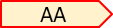 6e6763,02 515 €1867 €9e6244,0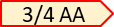 5e6433,02 392 €1971 €8e6014,0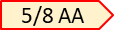 4e6102,52 269 €934 €7e5764,0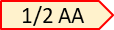 3e5772,02 146 €14 €6e5493,5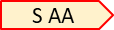 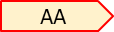 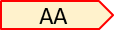 3e5772,02 146 €28105 €5e5252,02e5532,02 057 €28105 €4e5012,01er  5152,01 916 €1453 €3e 4762,02nd provisoire4902,01 823 €1453 €2e 4552,01er provisoire4661,01 734 €1141 €1er 4362,0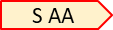 1er provisoire4661,01 734 €30112 €